ส่วนที่ 1 : ข้อมูลทั่วไปชื่อโครงการ………………………………………………………………………………………….……………………………………………	  โครงการต่อเนื่อง			  โครงการใหม่	  โครงการในแผน			  โครงการนอกแผน	หน่วยงานรับผิดชอบ……………………………………………………………………………………………………………………… 	ผู้ติดต่อประสานงาน (contact person)	ชื่อ–นามสกุล ..................................................................... โทรศัพท์ .......................................................... 	โทรสาร .............................................................................. E-mail address : ………………..…………………..ส่วนที่ 2 : ความเชื่อมโยงกับแผนระดับต่าง ๆ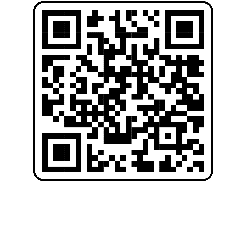 ความเชื่อมโยงกับยุทธศาสตร์ และนโยบายสำคัญ แผนระดับที่ 1 (Z) 1. ความสอดคล้องกับยุทธศาสตร์ชาติ 20 ปี  ยุทธศาสตร์ที่ 1 ด้านความมั่นคง 	 ยุทธศาสตร์ที่ 2 ด้านการสร้างความสามารถในการแข่งกัน 	 ยุทธศาสตร์ที่ 6 ด้านการปรับสมดุลและพัฒนาระบบบริหารจัดการภาครัฐ เป้าหมายที่..................................................................................................................................... ประเด็นยุทธศาสตร์........................................................................................................................ - การบรรลุเป้าหมายตามยุทธศาสตร์ชาติ..........................................................................................................................................................................................................................................................................................................................................................................................................................................................................(โปรดระบุว่าโครงการของท่านสามารถส่งผลต่อการบรรลุเป้าหมายของยุทธศาสตร์ชาติได้อย่างไรบ้าง)แผนระดับที่ 2  (Y)1. ความสอดคล้องกับแผนแม่บทภายใต้ยุทธศาสตร์ชาติ	 ประเด็น 1 ความมั่นคง ประเด็น 8 ผู้ประกอบการและวิสาหกิจขนาดกลางและขนาดย่อมยุคใหม่			 ประเด็น 20 การบริการประชาชนและประสิทธิภาพภาครัฐ	 ประเด็น 21 การต่อต้านการทุจริตและประพฤติมิชอบ	 ประเด็น 22 กฎหมายและกระบวนการยุติธรรมเป้าหมาย.......................................................................................................................................- การบรรลุเป้าหมายตามแผนแม่บทฯ....................................................................................................................................................................................................................................................................(โปรดระบุว่าโครงการของท่านสามารถส่งผลต่อการบรรลุเป้าหมายในระดับประเด็นของแผนแม่บทฯ ที่วัดผลสัมฤทธิ์โดยตัวชี้วัดที่กำหนดไว้ในแต่ละเป้าหมายอย่างไร และ (ถ้ามี) คิดเป็นสัดส่วนหรือร้อยละเท่าไหร่ของค่าเป้าหมายต่างๆ)แผนย่อย………………………………………………………………………………………………………………………….		- เป้าหมายแผนย่อย………………….……………………………………..……………………………………………….		- แนวทางการพัฒนา………….…………………………..……………..………………………………………………….- การบรรลุเป้าหมายตามแผนย่อยของแผนแม่บทฯ..........................................................................................................................................................................................................................................................................................................................................................................................................................................................(โปรดระบุว่าโครงการของท่านสามารถส่งผลต่อการบรรลุเป้าหมายในระดับแผนย่อยของแผนแม่บทฯ ที่วัดผลสัมฤทธิ์โดยตัวชี้วัดที่กำหนดไว้ในแต่ละเป้าหมายอย่างไร และ (ถ้ามี) คิดเป็นสัดส่วนหรือร้อยละเท่าไหร่ของค่าเป้าหมายต่างๆ)2. ความสอดคล้องกับแผนการปฏิรูปประเทศ	 ด้านบริหารราชการแผ่นดิน	 ด้านกฎหมาย	                	 ด้านกระบวนการยุติธรรม	แผนระดับที่ 3 (X)1. แผนปฏิบัติราชการ ระยะ 5 ปี (พ.ศ. 2566 – 2570) ของกรมบังคับคดี	 เรื่องที่ 1 ส่งเสริมเครือข่ายและกฎหมายเพื่อความยุติธรรมถ้วนหน้า เรื่องที่ 2 ประชาสัมพันธ์เชิงรุกและมีส่วนร่วมกับผู้มีส่วนได้เสีย เรื่องที่ 3 ส่งเสริมสมรรถนะและศักยภาพการดำเนินการองค์กร เรื่องที่ 4 บูรณาการดิจิทัลกับระบบงานและการเชื่อมต่อข้อมูล	2. แผนอื่น ๆ ............................................................................................................................................................นโยบายรัฐบาล/นโยบายเร่งด่วน..............................................................................................................................ส่วนที่ 3 : รายละเอียดโครงการ 1. หลักการและเหตุผล    ……………………………………………………………………………..………………………………….………………………………………………………………………………………………………………………..………………………………….……………………………………………..……………………………………………………………………………..………………………………….……………………………………………..2. วัตถุประสงค์    ……………………………………………………………………………..………………………………….………………………………………………………………………………………………………………………..………………………………….……………………………………………..……………………………………………………………………………..………………………………….……………………………………………..3. เป้าหมายโครงการ    ……………………………………………………………………………..………………………………….………………………………………………………………………………………………………………………..………………………………….……………………………………………..……………………………………………………………………………..………………………………….……………………………………………..4. ผลผลิต ผลลัพธ์ และดัชนีชี้วัดความสำเร็จ	4.1 ผลผลิต (Output)		……………………………………………………………………………………………………………………………………………………	4.2 ผลลัพธ์ (Outcome)		……………………………………………………………………………………………………………………………………………………	4.3 ดัชนีชี้วัดความสำเร็จ (KPIs) 		4.3.1  เชิงปริมาณ				……………………………………………………………………………………………………………………………………….		4.3.2 เชิงคุณภาพ			……………………………………………………………………………………………………………………………………….5. ผลที่คาดว่าจะได้รับ    ……………………………………………………………………………..………………………………….………………………………………………………………………………………………………………………..………………………………….……………………………………………..6. วิธีการวัดผลโครงการ    ……………………………………………………………………………..………………………………….………………………………………………………………………………………………………………………..………………………………….……………………………………………..7. กลุ่มเป้าหมาย    ……………………………………………………………………………..………………………………….………………………………………………………………………………………………………………………..………………………………….……………………………………………..8. ระยะเวลาดำเนินโครงการ    ……………………………………………………………………………..………………………………….………………………………………………………………………………………………………………………..………………………………….……………………………………………..9. กิจกรรม/ขั้นตอนการดำเนินงาน10. สถานที่ดำเนินการ.............................................................................................................................................11. วงเงินงบประมาณที่ดำเนินการ ..................................... บาท (รายละเอียดค่าใช้จ่ายจัดทำเป็นเอกสารแนบ)	 งบประมาณที่ได้รับจัดสรรรายจ่ายประจำปีงบประมาณ พ.ศ. 		   	 งบประมาณที่ไม่ได้รับจัดสรรรายจ่ายประจำปีงบประมาณ พ.ศ. 		12. ผู้รับผิดชอบโครงการ 						               (.............................................)				                                ผู้อำนวยการ...................................13. ผู้เห็นชอบโครงการ            (.............................................)                รองอธิบดีกรมบังคับคดี 14. ผู้อนุมัติโครงการ         (.............................................)              อธิบดีกรมบังคับคดีประมาณการค่าใช้จ่ายโครงการ										                   	                  หมายเหตุ  (ถ้ามี)	  รับรองประมาณการค่าใช้จ่ายในโครงการ     ลงชื่อ                           	                                                                                                               (                                  )          ผู้รับผิดชอบโครงการรับรองประมาณการค่าใช้จ่ายในโครงการ                           รับรองประมาณการค่าใช้จ่ายในโครงการ      ลงชื่อ                           	                                              ลงชื่อ                           	                                                                                                               (                                  )                                             (                                  )        ผอ.กองคลัง (ส่วนกลาง)                                     หน.นักวิชาการการเงินและบัญชี(ส่วนภูมิภาค)                                                                                                        1. ความเห็นเพิ่มเติม 	                                                                                                            				2. กรณีที่ไม่ได้รับจัดสรรรายจ่ายประจำปีงบประมาณ พ.ศ.      สามารถเจียดจ่ายงบดำเนินงานได้ จำนวน                                 บาท	    ไม่สามารถเจียดจ่ายงบดำเนินงานได้	 ที่กิจกรรม/ขั้นตอนการดำเนินงานช่วงเวลาลำดับรายการราคา (บาท)123456รวมรวม